Western AustraliaWaste Avoidance and Resource Recovery Amendment (Validation) Act 2014Western AustraliaWaste Avoidance and Resource Recovery Amendment (Validation) Act 2014Contents-1.	Short title	22.	Commencement	23.	Act amended	24.	Section 102 inserted	2102.	Waste Avoidance and Resource Recovery Levy Regulations 2008 and amendments validated	2Western AustraliaWaste Avoidance and Resource Recovery Amendment (Validation) Act 2014No. 16 of 2014An Act to amend the Waste Avoidance and Resource Recovery Act 2007 to validate certain regulations and for related purposes.[Assented to 2 July 2014]The Parliament of Western Australia enacts as follows:1.	Short title		This is the Waste Avoidance and Resource Recovery Amendment (Validation) Act 2014.2.	Commencement		This Act comes into operation on the day on which it receives the Royal Assent.3.	Act amended		This Act amends the Waste Avoidance and Resource Recovery Act 2007.4.	Section 102 inserted		At the end of Part 9 insert:102.	Waste Avoidance and Resource Recovery Levy Regulations 2008 and amendments validated	(1)	The following regulations are to be taken to have been validly made and to have, and to have always had, full force and effect — 	(a)	the Waste Avoidance and Resource Recovery Levy Regulations 2008;	(b)	the Waste Avoidance and Resource Recovery Levy Amendment Regulations 2009;	(c)	the Waste Avoidance and Resource Recovery Levy Amendment Regulations 2011.	(2)	The rights, obligations and liabilities of all persons are to be taken to be, and to have always been, the same as if the regulations listed in subsection (1) had been validly made.	(3)	Anything done, or purportedly done, before the Waste Avoidance and Resource Recovery Amendment (Validation) Act 2014 section 4 comes into operation is as valid and effective, and is to be taken to have always been as valid and effective, as it would have been if the regulations listed in subsection (1) had been valid at the time the thing was done.	(4)	In subsection (3), a reference to the doing of anything includes a reference to an omission to do anything.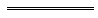 